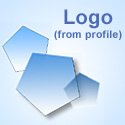 Products and servicesProduct or serviceProduct or serviceProduct or serviceProduct or serviceProduct or serviceProduct or serviceProduct or serviceProduct or service